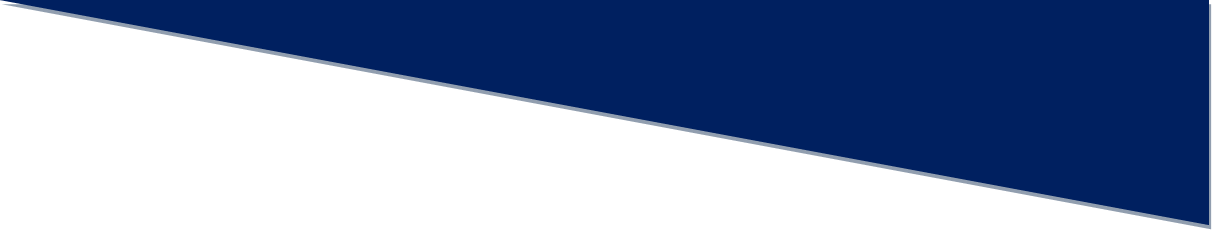 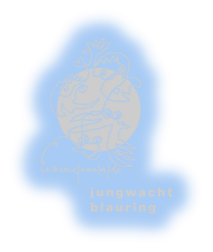 Die JuBla RatatouilleDie JuBla ist der perfekte Ort, um seine Freizeit zu geniessen. Einmal im Monat treffen wir uns und haben spannende Scharanlässe (mit der ganzen Schar) oder Gruppenstunden (Treffen in Altersgruppen). Dort gibt es viel zu erleben: lustige Geländespiele, sportliche Wettkämpfe, Schatzsuchen und noch vieles mehr. Weiter organisieren wir jedes Jahr ein Jubla-Z‘Morge, ein Skiweekend und natürlich das zweiwöchige Zeltlager in den Sommerferien!Bei uns sind alle Kinder und Jugendliche von der 4.  bis zur 11. Harmos herzlich willkommen. Der Jahresbeitrag für die Unkosten der Scharanlässe und Gruppenstunden beträgt Fr. 40.- pro Kind.Die Aktivitäten der Jubla Ratatouille werden von einem motivierten Leitungsteam organisiert und geleitet. Dies sind Jugendliche, die ihre Zeit ehrenamtlich einsetzen, um den Kindern eine sinnvolle Freizeitbeschäftigung bieten zu können.Falls du Lust hast, Teil der JuBla Ratatouille zu werden oder einfach gerne mal schnuppern würdest – freuen wir uns darauf, dich an unserem ersten Scharanlass kennenzulernen.Mehr Informationen finden sich auf unserer Internetseite www.jubla-ratatouille.ch. Bei Fragen steht Rakan Khattab (ricokhattab@gmail.com / 079 947 33 92) gerne zur Verfügung. SchnupperscharanlassLiebe Jublaner, Jublaberinnen & alle, die es gerne werden wollen!Bald schon starten wir in ein neues JuBlajahr in dem es viel zu erleben und zu entdecken gibt. Darum laden wir euch und eure Freunde herzlich zum 1. Scharanlass ein und hoffen, viele neue & alte Gesichter anzutreffen.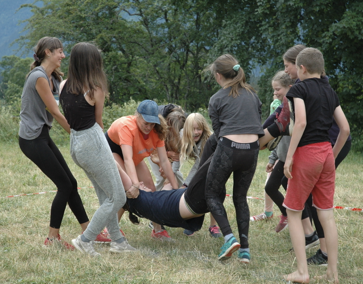 Wann: 12. September 2020, 14:00 Uhr bis 17:00 UhrWo: Pfarreizentrum St. Paul, Route de la Heitera 13, FreiburgWir freuen uns auf euch! 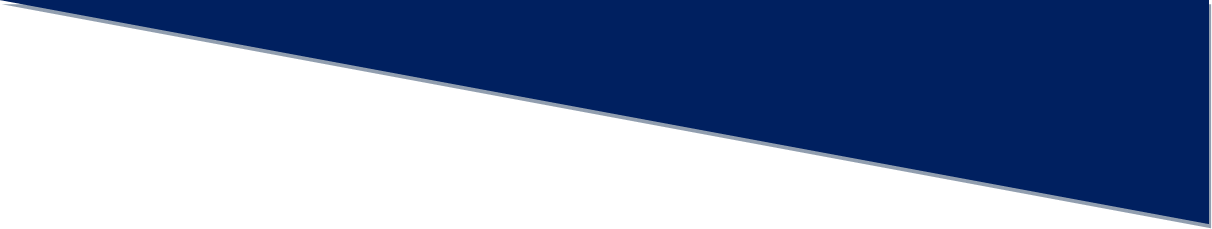 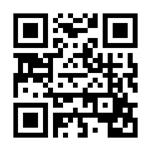 Anmeldetalon JuBlajahr 2020/2021Mit diesem Anmeldeformular können Sie ihr Kind bei der Jubla Ratatouille Fryburg anmelden. Nach der Anmeldung folgen weitere Informationen über Anlässe und Aktivitäten per Mail.                                                                                                                        Wichtig                                                                                                                          Wichtig: Füllen Sie den Talon auch aus, wenn ihr Kind bereits in der Jubla ist. Alle Anmeldungen vom Vorjahr verfallen am 30. September 2020. Name: ________________________		Vorname: _____________________     Adresse: _____________________________________________________                                PLZ, Ort: ________________________________	Geburtsdatum: ________________		 Klasse: __________Geschlecht:         □ Männlich      □ WeiblichE-Mail Adresse (Bitte Druckschrift!): ___________________________________Tel.: _________________________ und/oder Natel: _____________________________Mit der Anmeldung geben Sie Ihr Einverständnis, dass die Leiter während den Anlässen Fotos machen dürfen. Die Fotos können für Verbandszwecke genutzt werden. Wenn Sie damit nicht einverstanden sind, melden Sie sich bitte bei der Scharleitung. 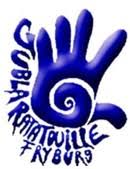 Datum: _____________ Unterschrift d. Erziehungsberechtigten: ________________ Schicken Sie den Talon an: Elia Keel, Rte. Du Grand-Pré 22, 1700 Freiburg oder geben Sie ihn direkt einem Leiter ab.